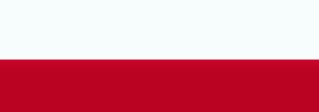 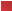 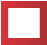 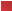 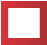        	    Rządowy Fundusz Polski Ład Program Inwestycji StrategicznychZałącznik nr 1b do SWZNr postępowania: Rl.271.5.2024SZCZEGÓŁOWY FORMULARZ OPISU PRZEDMIOTU ZAMÓWIENIADostawa maszyn i urządzeń do bieżącego utrzymania i eksploatacji dróg na terenie Gminy Jaświły.Specyfikacja techniczna: Dostawa i zamontowanie ładowacza czołowego na posiadanym przez zamawiającego ciągniku New Holland T5.105 Producent ……………………………………………………………………………………Model ……………………….………………………………………….spełniający następujące parametry: Dopuszczony montaż w punkcie serwisowym dostawcy pod warunkiem zapewnienia transportu bez dodatkowych  kosztów.Osprzęt:• Szufla do materiałów sypkich o szerokości min. 1,8 m.• Widły do palet, nastawne, Równiarka drogowaRówniarka drogowa przeznaczona do równania i naprawy dróg szutrowych oraz innych prac przygotowawczych otoczenia ciągów komunikacyjnych i terenów użytkowych.Producent ……………………………………………………………………………………Model ……………………….………………………………………….spełniająca następujące parametry: Brona talerzowa z wałemProducent ……………………………………………………………………………………Model ……………………….………………………………………….spełniająca następujące parametry: Mulczer – kosiarka bijakowa do poboczyProducent ……………………………………………………………………………………Model ……………………….………………………………………….spełniająca następujące parametry: Posypywarka piasku z solą, przyczepiana jednoosiowaProducent ……………………………………………………………………………………Model ……………………….………………………………………….spełniająca następujące parametry: Parametry minimalne wymagane przez ZamawiającegoDane techniczne / wyposażenia oferowanego sprzętu • udźwig w osi obrotu w pełnym zakresie: min. 1600 kg ( wpisać tak lub nie )• wysokość podnoszenia: min. 3,70 m ( wpisać tak lub nie )• 3 sekcja hydrauliki sterowana elektrycznie( wpisać tak lub nie )• amortyzacja ładowacza akumulatorem hydraulicznym( wpisać ilość drzwi )• poziomowanie ładowacza mechaniczne ( wpisać tak lub nie )• ramka mocująca euro ( wpisać tak lub nie )• rama wsporcza do ciągnika ( wpisać tak lub nie )• tuleje elementów ruchomych ładowacza,( wpisać tak lub nie )- ładowacz wykonany ze stali drobnoziarnistej,( wpisać tak lub nie )• rama ochronna na maskę ciągnika,( wpisać tak lub nie )• sterowanie linkowe dźwignią krzyżową.( wpisać tak lub nie )Parametry minimalne wymagane przez ZamawiającegoDane techniczne / wyposażenia oferowanego sprzętu Regulacja odkładnicy sterowana w 3 płaszczyznach.( wpisać tak lub nie )Rozdzielacz hydrauliczny umożliwiający sterowanie równiarką wykorzystując jedną parę złącz hydraulicznych ciągnika.( wpisać tak lub nie )Regulowane koło/koła podporowe( wpisać tak lub nie )Zawieszana na TUZ ciągnika.(wpisać tak lub nie)Szerokość robocza min. 2,4 m( wpisać tak lub nie )Kąt obrotu lemiesza w płaszczyźnie pionowej min. ±30°( wpisać tak lub nie )Kąt skrętu lemiesza w płaszczyźnie poziomej min. ±45°( wpisać tak lub nie )Kąt skrętu ramy w płaszczyźnie poziomej min. ±30°( wpisać tak lub nie )Sterowane kątami pracy hydrauliczne( wpisać tak lub nie )Parametry minimalne wymagane przez ZamawiającegoDane techniczne / wyposażenia oferowanego sprzętu Dwa rzędy talerzy uzębionych o średnicy min. 560 mm,( wpisać tak lub nie )Zabezpieczenie przeciążeniowe – amortyzatory gumowe,( wpisać tak lub nie )Wał tylny rurowy o średnicy 500 mm,( wpisać tak lub nie )Szerokość robocza min. 2,6  m(wpisać szerokość)Parametry minimalne wymagane przez ZamawiającegoDane techniczne / wyposażenia oferowanego sprzętu przednie metalowe klapy ochronne ( wpisać tak lub nie )bezpiecznik mechaniczny oraz hydrauliczny ( wpisać tak lub nie )wał kopiujący ( wpisać tak lub nie )wał bijakowy (wpisać tak lub nie)możliwość koszenia w zakresie kątów min. -60 do + 90 st.( wpisać tak lub nie )Szerokość robocza 1,5-1,7 m( wpisać tak lub nie )Wał napędowy WOM ze sprzęgłem, podwójnie szerokokątny,( wpisać tak lub nie )Parametry minimalne wymagane przez ZamawiającegoDane techniczne / wyposażenia oferowanego sprzętu Ładowność min. 4 t,( wpisać tak lub nie )Przenośnik pasowy( wpisać tak lub nie )Oświetlenie drogowe,( wpisać tak lub nie )Plandeka górna,(wpisać tak lub nie)Krata zasypowa,(wpisać tak lub nie)Hamulce pneumatyczne.(wpisać tak lub nie)